Bonjour à tous 😊Mme BRUN et Mme NATIVEL nous vous proposons les activités suivantes pour les semaines 3 et 4.Les activités correspondent à la suite logique de notre programmation de Moyenne Section. Si cela vous semble trop au quotidien, n’hésitez pas à prendre plus de temps pour le faire. Décalez au fur et à mesure selon votre disponibilité… Ne vous sentez pas obligés de tout faire dans le temps proposé. Ce moment que vous partagez avec votre enfant est précieux. Il vous permet de créer un lien fort et vous pouvez également observer son évolution, sa compréhension, son écoute et sa concentration.Cette organisation à la semaine n’est qu’une proposition et non une obligation, le but étant que les enfants restent dans les apprentissages, qu’ils soient actifs. Si vous avez des questions ou que vous rencontrez des difficultés, faites le moi savoir.  Je reste à votre écoute via Classdojo et croyez bien que je comprends que l’organisation n’est pas évidente entre le travail d’un ou plusieurs enfants, la gestion du quotidien à la maison et le télétravail pour ceux et celles qui le pratiquent. J’y suis confrontée comme vous…Je vous remercie d’avance de votre compréhension.NB :  les vidéos seront accessibles via classdojo et bientôt sur le blog.La 3ième semaine pointe déjà son nez…, voici le planning : du 6 au 10 avril.La semaine 4 arrivera bientôt. Bravo à vous enfants et parents et surtout prenez soins de vous. Merci 😊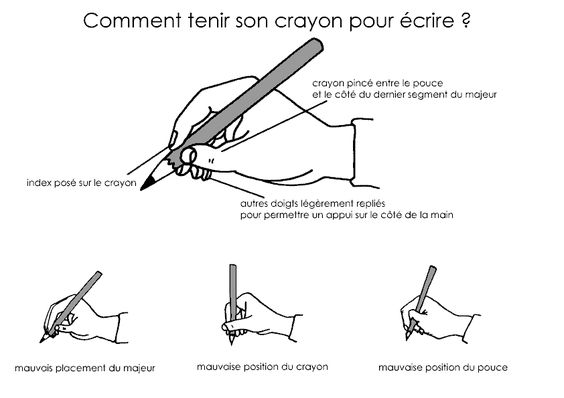 Quelques conseils :J’ai détaillé le plus possible pour que les activités soient claires et simples à mettre en place… Préparez à l’avance le matériel pour être plus efficace. Pensez à faire des boites de rangement, une pour les étiquettes sur les nombres et quantités, une autre pour les lettres, une aussi pour les mots et les lettres nécessaires…Une barquette ou un plateau (quelque chose de peu profond pour que votre enfant puisse facilement faire des tracés de lettres, chiffres, graphismes…) avec un fond de riz, farine, ou semoule…Pensez à faire une pause de 15 minutes au bout d’une heure.Le temps des activités est mis à titre indicatif ce n’est pas une obligation.A titre indicatif : l’ensemble des activités demande 1h30 à 2h par jour. Vous pouvez les faire en deux temps.Quelques conseils :J’ai détaillé le plus possible pour que les activités soient claires et simples à mettre en place… Préparez à l’avance le matériel pour être plus efficace. Pensez à faire des boites de rangement, une pour les étiquettes sur les nombres et quantités, une autre pour les lettres, une aussi pour les mots et les lettres nécessaires…Une barquette ou un plateau (quelque chose de peu profond pour que votre enfant puisse facilement faire des tracés de lettres, chiffres, graphismes…) avec un fond de riz, farine, ou semoule…Pensez à faire une pause de 15 minutes au bout d’une heure.Le temps des activités est mis à titre indicatif ce n’est pas une obligation.A titre indicatif : l’ensemble des activités demande 1h30 à 2h par jour. Vous pouvez les faire en deux temps.Lundi 6 et mardi 7 avril 2020Le travail est à répartir selon votre disponibilité Jeudi 9 et vendredi 10 avril 2020Le travail est à répartir selon votre disponibilité	Durée :  15 minRituels (à faire tous les jours) : Réciter les jours de la semaine/Dire le nom du jour et formuler une phrase : aujourd’hui c’est…/(Ecrire la date du jour : pour ceux qui le peuvent)/Réciter la comptine numérique jusqu’à 20 voire plus (jusqu’à 30).Des jeux :-Le nombre caché : fabriquer une bande numérique de 1 à 10 (comme ci-dessous), sur un support cartonné (boite à chaussure, partie non imprimée d’un emballage de céréales …)Ce jeu propose plusieurs possibilités à vous de varier …Lire les nombres pour l’enfant. Lui montrer une quantité entre 1 et 5 dans un premier temps puis 6, 7…. jusqu’à 10  au fil des semaines ; dire en même temps le nombre correspondant ( exemple :  je montre cinq doigts et je dis « 5 »).L’enfant doit trouver ce nombre sur la bande numérique et y placer une pince à linge.Ou autre possibilitéVous placez la pince sur la bande et c’est à votre enfant de monter la quantité avec ses doigts et de dire le nombre.Ou encoreAvec votre main, cacher une case de la bande numérique, l’enfant doit monter la quantité avec ses doigts et dire le nombre.Jeu de la photo : reprendre les cartes que vous avez réalisé en semaine 1 avec les points (constellations), les chiffres et les barres de doigts. Dire à l’enfant qu’il va jouer au jeu de la photo ; lui expliquer que : vous allez lui monter rapidement une carte puis la cacher. A lui de prendre rapidement une photo de la carte avec ses yeux pour vous dire ce qu’il y avait dessus (exemple : tu es prêt ? vous lui dites « photo » et vous cachez la carte) Recommencer plusieurs fois. C’est un jeu très rapide.Les compléments à 5 : vous placez 5 graines devant votre enfant (ou vous lui demandez de placer 5 graines), puis vous allez lui expliquer que vous allez en cacher quelques-unes sous votre main. Le but pour votre enfant sera de trouver combien de graines ont été cachées et de les rajouter pour arriver à un total de 5 graines.Vous pourrez lui montrer s’il a réussi en comparant le nombre de graines cachées sous votre main à la quantité qu’il aura rajouté.	Durée :  15 minRituels (à faire tous les jours) : Réciter les jours de la semaine/Dire le nom du jour et formuler une phrase : aujourd’hui c’est…/(Ecrire la date du jour : pour ceux qui le peuvent)/Réciter la comptine numérique jusqu’à 20 voire plus (jusqu’à 30).Des jeux :-Le nombre caché : fabriquer une bande numérique de 1 à 10 (comme ci-dessous), sur un support cartonné (boite à chaussure, partie non imprimée d’un emballage de céréales …)Ce jeu propose plusieurs possibilités à vous de varier …Lire les nombres pour l’enfant. Lui montrer une quantité entre 1 et 5 dans un premier temps puis 6, 7…. jusqu’à 10  au fil des semaines ; dire en même temps le nombre correspondant ( exemple :  je montre cinq doigts et je dis « 5 »).L’enfant doit trouver ce nombre sur la bande numérique et y placer une pince à linge.Ou autre possibilitéVous placez la pince sur la bande et c’est à votre enfant de monter la quantité avec ses doigts et de dire le nombre.Ou encoreAvec votre main, cacher une case de la bande numérique, l’enfant doit monter la quantité avec ses doigts et dire le nombre.Jeu de la photo : reprendre les cartes que vous avez réalisé en semaine 1 avec les points (constellations), les chiffres et les barres de doigts. Dire à l’enfant qu’il va jouer au jeu de la photo ; lui expliquer que : vous allez lui monter rapidement une carte puis la cacher. A lui de prendre rapidement une photo de la carte avec ses yeux pour vous dire ce qu’il y avait dessus (exemple : tu es prêt ? vous lui dites « photo » et vous cachez la carte) Recommencer plusieurs fois. C’est un jeu très rapide.Les compléments à 5 : vous placez 5 graines devant votre enfant (ou vous lui demandez de placer 5 graines), puis vous allez lui expliquer que vous allez en cacher quelques-unes sous votre main. Le but pour votre enfant sera de trouver combien de graines ont été cachées et de les rajouter pour arriver à un total de 5 graines.Vous pourrez lui montrer s’il a réussi en comparant le nombre de graines cachées sous votre main à la quantité qu’il aura rajouté.Activité 1 : écouter la comptine :                              Durée : 3 min                       3 petits œufsTrois petits œufs La poulette noire a couvéTrois petits œufs qu’elle a trouvés,Trois petits œufs enveloppésDans du papier rouge et doré.Un beau matin, dans le grenier,Trois petits poussins sont nés,Trois petits poussins, mais voilà !Ils étaient en chocolat !Corinne Albaut « Comptines en chocolat »Réciter régulièrement la comptine.Observez sa capacité de mémorisationActivité 1 : écouter la comptine :                              Durée : 3 min                 Les œufs de PâquesLa poule en chocolat pondit,
De tout petits œufs dans son nid.
Des œufs de toutes les couleurs,
Joyeux comme un bouquet de fleurs,
Sans blanc ni jaune à l’intérieur.
C’étaient des œufs à la liqueur.Corinne Albaut « Comptines en chocolat »Réciter régulièrement la comptine.Observez sa capacité de mémorisationActivité 2 : écouter des histoires :                      Durée : 8 à 10 minLes albums ne sont pas en utilisation libre. Je vous conseille si vous le pouvez de chercher des albums sur le site : « Albums Tagada Tsoin tsoin ». Vous pouvez aussi lire ceux que vous avez à la maisonMerci de votre compréhensionPoser des questions simples : Quels sont les personnages ? Que font-ils ? Pourquoi ? Etc… Faire faire des phrases complètes à votre enfant.Lui demander de raconter ce qu’il a compris de l’histoire Observez son niveau de compréhension.Activité 2 : écouter l’histoire :                             Durée : 8 à 10 minLes albums ne sont pas en utilisation libre. Je vous conseille si vous le pouvez de chercher des albums sur le site : « Albums Tagada Tsoin tsoin ». Vous pouvez aussi lire ceux que vous avez à la maisonMerci de votre compréhensionPoser des questions simples : Quels sont les personnages ? Que font-ils ? Pourquoi ? Etc… Faire faire des phrases complètes à votre enfant.Lui demander de raconter ce qu’il a compris de l’histoire Observez son niveau de compréhension.Durée : 10 à 12 minActivité 3 - graphisme : attention à la tenue du feutreLes ponts vers le haut         / vers le bas          Voir la pièce jointeVoici des propositions, faites ce que vous pouvez :Dans le fond d’une barquette ou d’un plateau y mettre du riz ou de la semoule puis y poser un bouchon. Lui demander de tracer avec son doigt des ponts vers le haut et le bas autour du bouchon.Avec de la pâte à modeler, des lacets réaliser des ponts vers le haut et le basSur une bande d’aluminium tracer des ponts vers le haut et vers le bas Sur une feuille, placer des bouchons pour y tracer autour des ponts vers le haut et vers le bas. Utiliser de la peinture, des feutres ou des crayons (voir pièce jointe)Durée : 10 à 12 minActivité 3 : graphisme : attention à la tenue du feutreLes ponts vers la droite             et vers la gauche	Voir la pièce jointeVoici des propositions, faites ce que vous pouvez :Dans le fond d’une boite y mettre du riz, de la farine ou de la semoule puis y poser un bouchon (voir en pièce jointe). Tracer les ponts vers la droite et la gauche autour du bouchon.Avec de la pâte à modeler, de la ficelle réaliser des ponts vers la droite et la gaucheSur une bande d’aluminium tracer des ponts vers la droite et la gauche Sur une feuille, placer des bouchons pour y tracer autour des ponts vers la gauche et la droite. Utiliser de la peinture, des feutres ou des crayons (voir pièce jointe)Conseil : Enfin de semaine revoyez l’ensemble des ponts : vers le bas, le haut, la droite et la gauche. Encouragez votre enfant.Activité 4 : reconstituer les mots :	durée : 5 minOEUF – CHOCOLAT – PANIER – POISSON- CLOCHEEcrivez deux fois les mots. Une étiquette servira de modèle et l’autre sera découpé lettre par lettre. L’élève devra reconstituer le mot en observant le modèle et en respectant l’ordre des lettres ( la première lettre, puis la deuxième et ainsi de suite).Voilà une exemple avec le mot crêpe.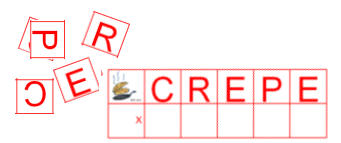 Vous pouvez lui proposer aussi d’écrire ces mots sur une feuille                    durée : 5 min Activité 4 : reconstituer les mots :	durée : 5 minOEUF – CHOCOLAT – PANIER – POISSON- CLOCHEEcrivez deux fois les mots. Une étiquette servira de modèle et l’autre sera découpé lettre par lettre. L’élève devra reconstituer le mot en observant le modèle et en respectant l’ordre des lettres ( la première lettre, puis la deuxième et ainsi de suite).Voilà une exemple avec le mot crêpe.Vous pouvez lui proposer aussi d’écrire ces mots sur une feuille                    durée : 5 min 	Durée : 15min Activité 5 : reconnaître et tracer les lettres B D P R U (Voir la pièce jointe)Ecrire plusieurs lettres de l’alphabet, et demandez à votre enfant sur lesquelles de ces lettres il voit des ponts ?Modèle : 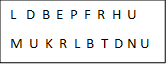 Il doit vous montrer les lettres B D P R U. S’il ne trouve pas aidez le. Présenter chaque lettre en majuscule à l’élève en les écrivant sur une feuille et en les découpant pour obtenir un jeu de carte. Lui nommer chaque lettre.En regardant les cartes de la phase précédente, l’élève doit former les lettres B D P R U avec de la pâte à modeler, des cordelettes, de la ficelle, des lacets ce que vous avez… lui nommer la lettre à chaque fois.Dans le fond d’une barquette ou d’un plateau y mettre du riz de la farine ou de la semoule et demander à l’élève de tracer une à une les lettres et à plusieurs reprises. Toujours nommer la lettre.Les écrire en respectant le sens du tracé : votre enfant écrira ces lettres sur du papier, il faudra être insistant sur le sens du tracé. Reprendre le document donné en semaine 1 sur le tracé des lettres pour être sûr du sens.Reprendre les cartes avec ces lettres. Les montrer rapidement à votre enfant puis cacher la carte. Lui demander comment s’appelle cette lettre, c’est « le jeu de la photo ».Conseil : Refaire ce jeu avec les lettres des semaines précédentes quand cela sera possible pour vous.Durée : 15minActivité 5 : reconnaître et tracer les lettres B D P R U (Voir la pièce jointe)Sur une feuille écrire plusieurs lettres B D P R U en les mélangeant à d’autres lettres comme EFHKLMN.Demandez à votre enfant de vous montrer les lettres B, puis les D, puis les J, et ainsi de suite… (conseil : c’est un exercice que vous pouvez faire avec les lettres des semaines précédentes)                                       Modèle : Les faire réécrire en respectant le sens du tracé : il faudra être insistant sur le sens du tracé. Reprendre le document donné en semaine 1 sur le tracé des lettres pour être sûr du sens. Conseil : Placer 2 bouchons les uns sous les autres et faire tracer deux ponts à la verticale pour aider votre enfant à réaliser une partie du B c’est-à-dire         s’il en a besoin.Jeu de memory (écrivez sur des morceaux de papier les lettres à réviser en 2 fois : j’écris 2 fois le B, puis 2 fois le D, et ainsi de suite pour les autre lettres). Règle du jeu n°1 : toutes les cartes sont étalées sur la table et les lettres sont visibles. Votre enfant devra rassembler les paires en les nommant.  Règle du jeu n°2 : toutes les cartes sont étalées faces cachées sur la table. Votre enfant retourne deux cartes. Si elles sont identiques, il a gagné. Et il en retourne deux autres. Si elles ne sont pas identiques, il les remet face cachée et rejoue. Le but est de trouver toutes les paires de lettres.  Bien évidemment, il doit les nommer à chaque fois 😉. Conseil : Si vous vous rendez compte que l’apprentissage des lettres est toujours difficile, et que de semaine en semaine cela va trop vite, n’abandonnez surtout pas. Continuez les petits jeux tous les jours avec les lettres que votre enfant ne connaît pas. Même s’il ne faut travailler que sur 2 lettres, puis 2 autres et ainsi de suite faites-le et ça viendra au fur et à mesure. Ne vous découragez surtout pas. Encouragez le…Conseil : Si vous vous rendez compte que l’apprentissage des lettres est toujours difficile, et que de semaine en semaine cela va trop vite, n’abandonnez surtout pas. Continuez les petits jeux tous les jours avec les lettres que votre enfant ne connaît pas. Même s’il ne faut travailler que sur 2 lettres, puis 2 autres et ainsi de suite faites-le et ça viendra au fur et à mesure. Ne vous découragez surtout pas. Encouragez le…Activité 6 : écrire les chiffres de 1 à 5 et plus selon les capacités de votre enfant/ à chaque étape pensez à lui nommer le chiffre (voir la pièce jointe)                                                                                                                                                              Durée : 10 à 12 minReprendre les cartes faites précédemment avec les écritures chiffrées. Les nommer puis demander à votre enfant de les nommer.Dans le fond d’une barquette ou d’un plateau y mettre du riz, de la farine ou de la semoule et demander à l’élève de tracer un à un les chiffres et à plusieurs reprises. Toujours nommer chaque chiffre.En regardant les cartes des chiffres, l’élève doit les former avec de la pâte à modeler, de la ficelle, des lacets, ce que vous avez… lui nommer le chiffre à chaque fois.Faire écrire les chiffres en insistant sur le sens du tracé  Conseil : Si vous vous rendez compte que l’apprentissage des chiffres est toujours difficile, et que de semaine en semaine cela va trop vite, n’abandonnez surtout pas. Continuez les petits jeux tous les jours avec les chiffres que votre enfant ne connaît pas. Même s’il ne faut travailler que sur 2 chiffres, puis 2 autres et ainsi de suite faites-le et ça viendra au fur et à mesure. Ne vous découragez surtout pas. Encouragez le…Activité 6 : écrire les chiffres de 1 à 5 et plus selon les capacités de votre enfant/ à chaque étape pensez à lui nommer le chiffre (voir la pièce jointe)                                                                                                                                                              Durée : 10 à 12 minReprendre les cartes faites précédemment avec les écritures chiffrées. Les nommer puis demander à votre enfant de les nommer.Dans le fond d’une barquette ou d’un plateau y mettre du riz, de la farine ou de la semoule et demander à l’élève de tracer un à un les chiffres et à plusieurs reprises. Toujours nommer chaque chiffre.En regardant les cartes des chiffres, l’élève doit les former avec de la pâte à modeler, de la ficelle, des lacets, ce que vous avez… lui nommer le chiffre à chaque fois.Faire écrire les chiffres en insistant sur le sens du tracé  Conseil : Si vous vous rendez compte que l’apprentissage des chiffres est toujours difficile, et que de semaine en semaine cela va trop vite, n’abandonnez surtout pas. Continuez les petits jeux tous les jours avec les chiffres que votre enfant ne connaît pas. Même s’il ne faut travailler que sur 2 chiffres, puis 2 autres et ainsi de suite faites-le et ça viendra au fur et à mesure. Ne vous découragez surtout pas. Encouragez le…Activité 7 : le dessin                                                                                                                                                          	Durée : 10minLaisser votre enfant dessiner librement. Si vous voulez, vous pouvez aussi lui demander d’essayer de dessiner :L’un des personnages des albums des semaines 1 à 3, ou de dessiner pour vous raconter ce qu’il a préféré dans l’un de ces album…en reproduisant les modèles en pièce jointe et en respectant les étapes.Activité 7 : le dessin                                                                                                                                                          	Durée : 10minLaisser votre enfant dessiner librement. Si vous voulez, vous pouvez aussi lui demander d’essayer de dessiner :L’un des personnages des albums des semaines 1 à 3, ou de dessiner pour vous raconter ce qu’il a préféré dans l’un de ces album…en reproduisant les modèles en pièce jointe et en respectant les étapes.